附件1：首届江苏省高等院校力学类课程思政案例竞赛教学设计说明（模板）ⅩⅩⅩⅩⅩⅩⅩ（案例标题）单位           作者课程简介(约200-300字)案例所依托的课程名，以及该课程在专业课程体系中的定位，课程的特点、教学对象、教学内容等方面的整体介绍，简明扼要。知识点或章节内容介绍案例所涉及的具体知识点或教学内容方面的介绍。课程思政教学目标和思路结合课程特点和知识点等进行课程思政特征、思政元素的挖掘和总体分析，阐明案例的课程思政教学重点，采用的教学思路和方法，以及课程思政的教学目标。课程思政教学特色举措及案例分析详细介绍本案例的具体教学过程，思政元素或思政内容如何与教学内容“润物无声”的有机融合，如何达成教学目标等。这部分内容要具有较好的可借鉴性和可操作性，图文并茂。预期教学成效简述课程思政教学的预期实施效果及成果，描述与课程思政教学目标对应的具体成效，尽可能可观察、可评估。附件2：首届江苏省高等院校力学类课程思政案例竞赛							   案例展板（模板）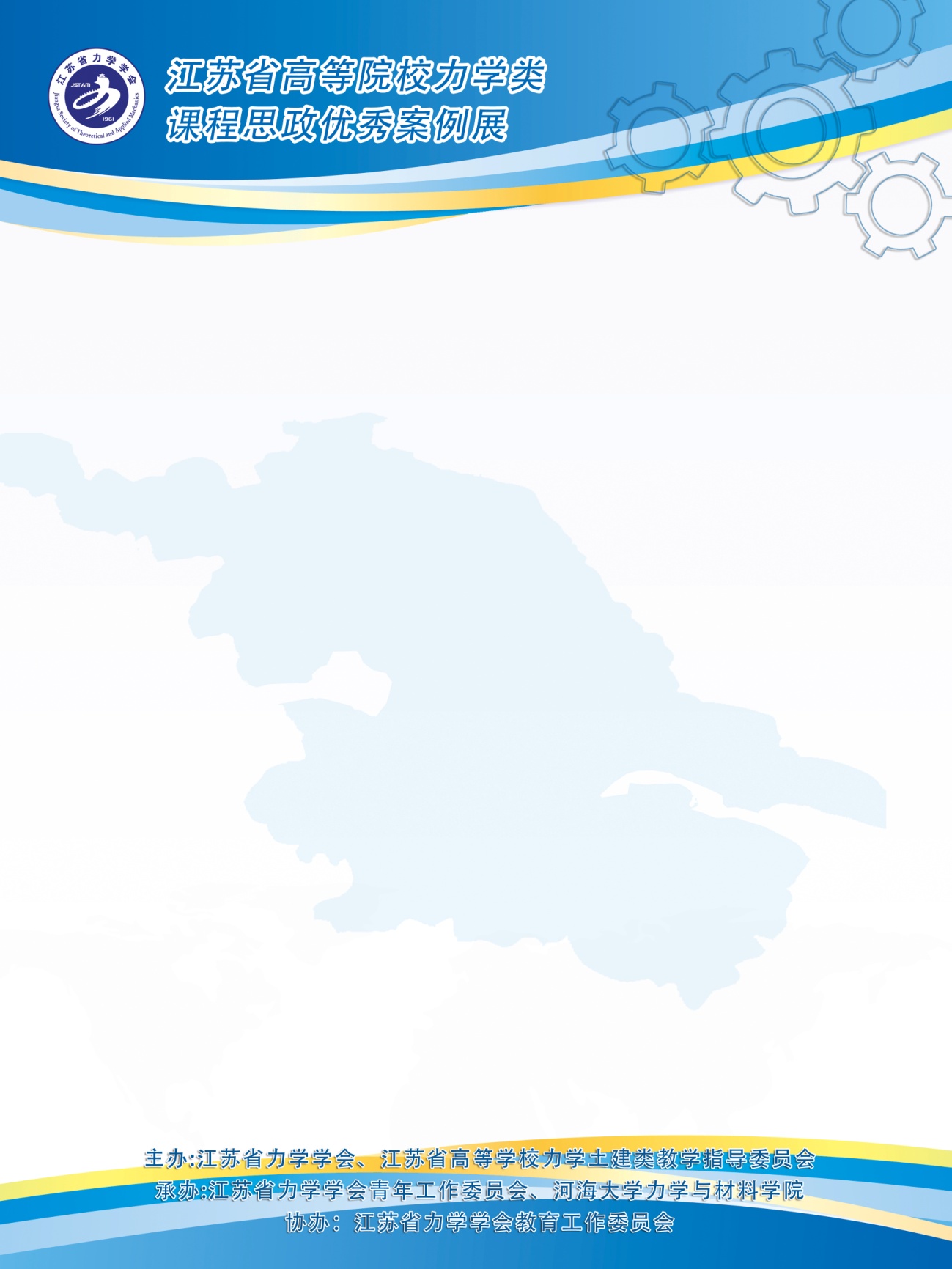 附件3：首届江苏省高等院校力学类课程思政案例竞赛案例信息汇总表填表说明：1、每个单位的推荐申报案例总量原则上不超过5项，请各单位择优申报，排序填写；2、申报单位名称具体到XXXX大学，作者工作单位具体到XXXX学院（系、所、实验室、中心）。申报单位：               （申报单位章）     										           年    月    日申报单位联系人姓名性别性别职称/职务联系人邮箱手机推荐优秀“课程思政”案例一基本信息推荐优秀“课程思政”案例一基本信息推荐优秀“课程思政”案例一基本信息推荐优秀“课程思政”案例一基本信息推荐优秀“课程思政”案例一基本信息推荐优秀“课程思政”案例一基本信息推荐优秀“课程思政”案例一基本信息推荐优秀“课程思政”案例一基本信息推荐优秀“课程思政”案例一基本信息课程名称案例名称作者姓名性别性别职称/职务目标及思路（100字以内）（100字以内）（100字以内）（100字以内）（100字以内）（100字以内）（100字以内）（100字以内）特色举措及案例概况（300字以内）（300字以内）（300字以内）（300字以内）（300字以内）（300字以内）（300字以内）（300字以内）作者工作单位作者工作单位作者工作单位邮箱手机推荐优秀“课程思政”案例二基本信息推荐优秀“课程思政”案例二基本信息推荐优秀“课程思政”案例二基本信息推荐优秀“课程思政”案例二基本信息推荐优秀“课程思政”案例二基本信息推荐优秀“课程思政”案例二基本信息推荐优秀“课程思政”案例二基本信息推荐优秀“课程思政”案例二基本信息推荐优秀“课程思政”案例二基本信息课程名称案例名称作者姓名性别性别职称/职务目标及思路（100字以内）（100字以内）（100字以内）（100字以内）（100字以内）（100字以内）（100字以内）（100字以内）特色举措及案例概况（300字以内）（300字以内）（300字以内）（300字以内）（300字以内）（300字以内）（300字以内）（300字以内）作者工作单位作者工作单位作者工作单位邮箱手机推荐优秀“课程思政”案例三基本信息推荐优秀“课程思政”案例三基本信息推荐优秀“课程思政”案例三基本信息推荐优秀“课程思政”案例三基本信息推荐优秀“课程思政”案例三基本信息推荐优秀“课程思政”案例三基本信息推荐优秀“课程思政”案例三基本信息推荐优秀“课程思政”案例三基本信息推荐优秀“课程思政”案例三基本信息课程名称案例名称作者姓名性别性别职称/职务目标及思路（100字以内）（100字以内）（100字以内）（100字以内）（100字以内）（100字以内）（100字以内）（100字以内）特色举措及案例概况（300字以内）（300字以内）（300字以内）（300字以内）（300字以内）（300字以内）（300字以内）（300字以内）作者工作单位作者工作单位作者工作单位邮箱手机推荐优秀“课程思政”案例四基本信息推荐优秀“课程思政”案例四基本信息推荐优秀“课程思政”案例四基本信息推荐优秀“课程思政”案例四基本信息推荐优秀“课程思政”案例四基本信息推荐优秀“课程思政”案例四基本信息推荐优秀“课程思政”案例四基本信息推荐优秀“课程思政”案例四基本信息推荐优秀“课程思政”案例四基本信息课程名称案例名称作者姓名性别性别职称/职务目标及思路（100字以内）（100字以内）（100字以内）（100字以内）（100字以内）（100字以内）（100字以内）（100字以内）特色举措及案例概况（300字以内）（300字以内）（300字以内）（300字以内）（300字以内）（300字以内）（300字以内）（300字以内）作者工作单位作者工作单位作者工作单位邮箱手机推荐优秀“课程思政”案例五基本信息推荐优秀“课程思政”案例五基本信息推荐优秀“课程思政”案例五基本信息推荐优秀“课程思政”案例五基本信息推荐优秀“课程思政”案例五基本信息推荐优秀“课程思政”案例五基本信息推荐优秀“课程思政”案例五基本信息推荐优秀“课程思政”案例五基本信息推荐优秀“课程思政”案例五基本信息课程名称案例名称作者姓名性别性别职称/职务目标及思路（100字以内）（100字以内）（100字以内）（100字以内）（100字以内）（100字以内）（100字以内）（100字以内）特色举措及案例概况（300字以内）（300字以内）（300字以内）（300字以内）（300字以内）（300字以内）（300字以内）（300字以内）作者工作单位作者工作单位作者工作单位邮箱手机